Instrucciones del mapa mental y documento de lluvia de ideasIMPORTANTE: Antes de presentar esta tarea a los estudiantes, elija si va a hacer que los estudiantes utilicen la tabla o el diagrama de Venn. A continuación, edite el texto en negrita que aparece a continuación y elimine esta nota. ResumenPara ayudarte a construir un mapa mental sobre la selección natural, participarás en tres actividades: completarás un laboratorio, leerás un artículo y verás un video. A medida que vayas realizando cada actividad, haz una lluvia de ideas y coloca las ideas más importantes en tu [tabla/diagrama de Venn] para tu mapa mental. Una vez que hayas completado las tres actividades, compara tus notas de cada sección y busca similitudes y diferencias en lo que escribiste. Términos que hay que buscar en cada actividadEvolución (define) Adaptación (define) Deriva genética (define y da un ejemplo) Reproducción asexual (define, da un ejemplo y explica cómo adquieren la variación) Reproducción sexual (define, da un ejemplo y explica cómo adquieren la variación) La genética (genotipo y fenotipo) y su papel en la selección natural Los puntos de la selección natural de Darwin (da un ejemplo de cada uno) Ejemplos de efectos positivos Ejemplos de efectos negativos Impacto ambiental o inducido por el hombre en las poblaciones 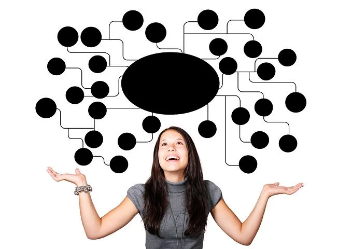 Metivier, A. (2021). What is mind mapping? La guía definitiva para utilizar esta potente herramienta [Imagen]. Método de memoria magnética.https://www.magneticmemorymethod.com/what-is-mind-mapping/Lluvia de ideas para el mapa mentalCrea un mapa mental sobre la selección natural utilizando las palabras y los conceptos mencionados anteriormente. Muestra las conexiones que puedan existir entre las ideas que incluyas y justifica tus conexiones a lo largo del proceso. Añade dibujos en al menos tres (3) partes diferentes de tu mapa mental que te ayuden a comprender los puntos principales que has aprendido sobre la selección natural. Lluvia de ideas para el mapa mental sobre la selección naturalAdaptado de Swestyani, S., et al. (2018). Un análisis del pensamiento lógico mediante el uso de mapas mentales [Figura 1]. Journal of Physics Conference Series. https://iopscience.iop.org/article/10.1088/1742-6596/1022/1/012020/pdfLluvia de ideas para el mapa mental sobre la selección naturalLluvia de ideas para el mapa mental sobre la selección naturalLluvia de ideas para el mapa mental sobre la selección naturalLluvia de ideas para el mapa mental sobre la selección naturalLaboratorioArtículoVideoIdea principalDiferenciasSimilitudesRúbrica del mapa mental sobre la selección naturalRúbrica del mapa mental sobre la selección naturalRúbrica del mapa mental sobre la selección naturalRúbrica del mapa mental sobre la selección naturalRúbrica del mapa mental sobre la selección naturalRúbrica del mapa mental sobre la selección naturalRúbrica del mapa mental sobre la selección naturalDescripción del criterioSobresalienteSatisfactorioEstá mejorandoNecesita mejorarSin notaDatosLos datos eran precisos en todos los eventos reportados en el mapa e incluían datos adicionales más allá de lo requerido.Los datos eran precisos en todos los eventos reportados en el mapa.Los datos eran precisos en al menos el 80% de los eventos reportados en el mapa.Los datos eran precisos en al menos el 60% de loseventos reportados en el mapa.Incompleto
/FaltaProfundidad del alcance/
conocimientoEl estudiante muestra una sólida comprensión de todos los contenidos tratados.Las ampliaciones de las ideas clave muestran una comprensión profunda del contenido.El estudiante muestra una sólida comprensión de la mayor parte del contenido.Amplía la mayoría de las ideas clave.El estudiante muestra un nivel básico solo en el alcance de las ideas clave.Intenta ampliar algunas ideas.El estudiante muestra una mínima parte del contenido tratado.No se evidencia una ampliación de las ideas.Incompleto
/FaltaAprendizaje de contenidosEl estudiante representa conexiones con un 100% de precisión entre la idea principal y las palabras clave y va más allá, incluyendo dibujos correctamente en su mapa.El estudiante representa conexiones con un 100% de precisión entre la idea principal y las palabras clave en su mapa.El estudiante representa conexiones con un 75% de precisión o más entre la idea principal y las palabras clave en su mapa.El alumno representa conexiones de un 50% de precisión o más entre la idea principal y las palabras clave en su mapa.Incompleto
/FaltaRecursosEl mapa contiene información adicional que va más allá de los términos requeridos relacionados con el tema.El mapa contiene la información necesaria de las tres actividades relacionadas con el tema.El mapa contiene información de dos de las actividades relacionadas con el tema.El mapa contiene una o varias actividades con poca información relacionadas con el tema.Incompleto
/Falta